Gott der Ehre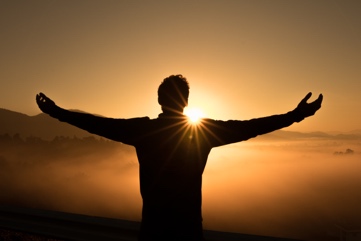 ANBETUNG:»Wer ist denn dieser mächtige König?« »Es ist der HERR über Himmel und Erde. Er ist der mächtige König!«	Psalm 24, 10 (HFA)Ehre sei Gott in der Höhe und Friede auf Erden bei den Menschen seines Wohlgefallens.	Lukas 2, 14 (LUT)SCHULD BEKENNEN:Aber wir sehen, dass Gott seinen Sohn Jesus, der für eine kurze Zeit niedriger war als die Engel, mit Ruhm und Ehre gekrönt hat. Dies war der Lohn für sein Sterben am Kreuz. Denn Gott hat die Menschen so sehr geliebt, dass Jesus für alle den Tod erlitten hat.	Hebräer 2, 9 (GN)DANKEN: Ihm, dem alleinigen Gott, der uns durch Jesus Christus, unseren Herrn, gerettet hat, gebühren Ehre, Ruhm, Stärke und Macht. So war es schon immer, so ist es jetzt und wird es in alle Ewigkeit sein. Amen.	Judas 1, 25 (GN)Persönliche Notizen: FÜRBITTE:Und er sprach mit großer Stimme: Fürchte … Gott und gebt ihm die Ehre; denn die Stunde seines Gerichts ist gekommen! Und betet an den, der gemacht hat Himmel und Erde und Meer und die Wasserquellen!	Offenbarung 14, 7 (LUT)Persönliche Notizen: